NameTitleEmail addressCell: (000) 000-0000Branch NameStreet AddressCity, ProvincePostal CodeTelephone:Fax: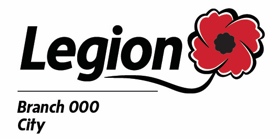 legion.caNameTitleEmail addressCell: (000) 000-0000Branch NameStreet AddressCity, ProvincePostal CodeTelephone:Fax:legion.caNameTitleEmail addressCell: (000) 000-0000Branch NameStreet AddressCity, ProvincePostal CodeTelephone:Fax:legion.caNameTitleEmail addressCell: (000) 000-0000Branch NameStreet AddressCity, ProvincePostal CodeTelephone:Fax:legion.caNameTitleEmail addressCell: (000) 000-0000Branch NameStreet AddressCity, ProvincePostal CodeTelephone:Fax:legion.caNameTitleEmail addressCell: (000) 000-0000Branch NameStreet AddressCity, ProvincePostal CodeTelephone:Fax:legion.caNameTitleEmail addressCell: (000) 000-0000Branch NameStreet AddressCity, ProvincePostal CodeTelephone:Fax:legion.caNameTitleEmail addressCell: (000) 000-0000Branch NameStreet AddressCity, ProvincePostal CodeTelephone:Fax:legion.caNameTitleEmail addressCell: (000) 000-0000Branch NameStreet AddressCity, ProvincePostal CodeTelephone:Fax:legion.caNameTitleEmail addressCell: (000) 000-0000Branch NameStreet AddressCity, ProvincePostal CodeTelephone:Fax:legion.ca